Table of ContentsTAB leadership from Region 1Society/Council Presidents	 from R1								(page 3)Other TAB leadership from R1								(page 3)As TAB representative to the IEEE Collabratec Steering CommitteeIEEE Collabratec										(page 4)Noteworthy IEEE Collabratec progress			   				(page 5)Editor in Chief of Collabratec Artificial Intelligence Community 				(page 5)Miscellaneous Contributions As member of the Region 1 Nominations Committee		 				(page 6)Contribution to the Monitor				   				(page 6)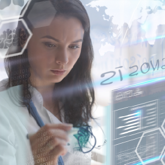 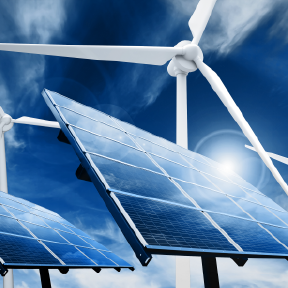 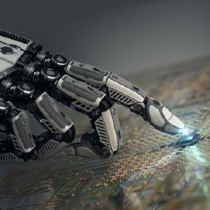 TAB leadership from Region 1TAB leadership residing in Region 1 should be considered a resource that could be called upon if needed and appropriate.  I identify that leadership – and could help link to them.  In many years, there are regrettably few TAB leaders residing in Region 1. However, in 2018, there were a significant number. Society Presidents from R1 In 2018, there are five IEEE Society and/or Council Presidents from Region 1.  They are:Fernando J Guarin – President, IEEE Electron Devices SocietyMillbrook NY 12545-6042Elza Erkip – President, IEEE Information Theory SocietyBrooklyn NY Stephanie M White – President, IEEE Systems CouncilGreenvale NYEdward Tunstel – President, Systems, Man and Cybernetics Society East Hartford CT Alexander Wyglinski – President, IEEE Vehicular Technology SocietyWest Boylston MA OTHER TAB LEADERS FROM R1 In addition, in 2018, there are three other IEEE leaders from Region 1 that had seats on TAB.  They are:  Manfred “Fred” Schindler – Chair, IEEE Conference Committee (and member MTT-S)Newtonville MA Peter B. Luh - Chair, TAB Periodicals CommitteeStorrs Mansfield CT Sheila Hemami – Chair, TAB/PSPB Products & Services Boston MAAs TAB representative to the IEEE Collabratec Steering Committee In 2013, leadership from MGA, TAB and PSPB jointly decided to pursue a single professional social networking platform for the IEEE – rather than pursue OU-specific platforms for MGA, TAB, and PSPB.  That platform is now known as IEEE Collabratec. While MGA provides OU ownership of Collabratec, Collabratec continues to be guided by a Steering Committee that has representatives from MGA, TAB, PSPB and others (including IT). In both 2017 and 2018, I have served as the TAB representative to the Collabratec Steering Committee.IEEE Collabratec IEEE Collabratec™ is an integrated online community where technology professionals can network, collaborate, and create — all in one central hub. The IEEE Collabratec online community offers a suite of productivity tools and is available to technology professionals around the world, with exclusive features for IEEE members. Plus, sign up is free to everyone.IEEE Collabratec can help youConnect with global technology professionals by location, interests and soon career pursuits.Access robust networking, collaboration, and authoring tools dedicated to technology professionals.Establish a professional identity to showcase key accomplishments.Upload your CV/resume to help find your next career opportunity.IEEE Collabratec allows engineers and technology professionals with similar interests to network and collaborate through online communities and private groups. Online communities also provide the opportunity to ask and answer questions, post documents, and view relevant events. Private groups, only available to those invited to the group, allow participants to post, comment, and collaborate on a collection of documents.For IEEE MembersJoin exclusive communities based on IEEE or technical society membership.Enhance your profile with an IEEE member grade badge.Take advantage of expanded private groups where you can develop your research and projects.Professional mentoring opportunities foster growth and leadership.For Researchers and AuthorsTap into a global community of technology professionals to develop new research projects or articles — in real time.Create private virtual groups for projects and research.Save time by effectively managing documents related to your projects.Enjoy easy collaboration and co-authoring from virtually anywhere with documents that are stored in your Library.Use tools to manage your references.Enjoy integrated search of IEEE Xplore®, a powerful resource for the discovery of scientific and technical content.Create, edit and collaborate on documents using Dropbox, Google Drive, Microsoft Office 365 or LaTeX documents using IEEE Overleaf, an integrated LaTeX editor.SOME Noteworthy IEEE Collabratec progress IEEE Collabratec now has 150,000 registered participants. It features roughly 80 active Communities with an aggregate Community membership of 130,000 community participants.  In 2107, Collabratec offered new capabilities for Groups that made them much more suitable for supporting volunteers. Groups are now quite suitable for supporting use by AdComs, ExComs, Region and Section leadership. They can also be used to support Chapter membership – as I discussed last year at the Sections Congress. https://ieeetv.ieee.org/mobile/video/building-your-technical-community-in-ieee-collabratec-fred-mintzer-ignite-sections-congress-2017?rf=events%7C136The Collabratec mobile app was introduced in 2017 and enhanced. Collabratec is now a very capable app on both Android and iOS platforms.Collabratec was made GDPR complaint this year – and serves as the IEEE’s most GDPR-compliant platform.   In part because of Collabratec’s GDPR compliance, the IEEE Member Director was incorporated as a Collabratec feature (vs undergoing a separated GDPR compliance effort). The People function on Collabratec can be used to search for IEEE members. In the Member Directory, a listing of current and past volunteer positions of members was added.  AS EDitor in Chief of Collabratec Artificial Intelligence Community An IEEE Collabratec Community on Artificial Intelligenc4e was established around May 1.  I am its founding Editor in Chief, a.k.a. is Instigator in Chief.  In the three months since its inception, he AI Community has attracted over 1500 participants. It has hosted over 115 posts – many of which I have posted.  I note that its activity stream (of posts) looks very much like a blog.Miscellaneous ContributionsIn the past year, I have also: Served on the R1 Nominations Committee – during which I have occasionally shared insights gleaned from service on TAB N&A and the Division IX N&A Committees.Authored an article on the launch of the IEEE Foundation’s new campaign Realize the Full Potential of IEEE for Region 1’s IEEE New York Monitor magazine.